Risk Interaction AssessmentGeneral InformationPlease copy and paste the analysis from the single risk assessmentImpact on VulnerabilityImpact on ExposureAuthor(Name and institution)Management ObjectiveCategory of management objective:  Management ObjectivePlease specify: (e.g. expected outcome / yield, desired state / function of forest ) Hazard typeHazard analyzed: Previous hazard: Hazard typePlease specify: (e.g. intensity of impact, areal extent, duration of impact, probability of occurrence, predictability of the event)Area of applicabilityPlease describe regional limitations etc.(e.g. geographic region, climate zone, socio-cultural context)Natural InfluenceDescriptionEffect on vulnerabilityPlease namePlease describeHuman InfluenceDescriptionEffect on vulnerability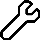 Please namePlease describeNatural InfluenceDescriptionEffect on ExposurePlease namePlease describeHuman InfluenceDescriptionEffect on ExposurePlease namePlease describe